Мероприятие организовано при финансовой поддержке Европейского союза в рамках проекта «Развитие «Кастрычнщкага эканам!чнага форуму» - площадки для открытого диалога о возможных направлениях экономических реформ для Беларуси - для более эффективного и вовлеченного гражданского участия в процессе принятия решений по вопросам экономической политики на национальном и местном уровнях».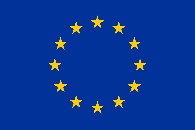 Круглый стол  «стол «Успешные проектные практики межсекторного партнерства в устойчивом развитии на местном уровне в Гомельской области»  Место проведения: г. Гомель, ГРК «РАНЧО» 4 мая 2019 года4 мая, суббота 09.00		Отъезд участников к месту проведения круглого стола (будет уточняться дополнительно)09.40 – 10.00		Регистрация участников10.00 – 10.15		Приветственное слово			Представитель Гомельского облисполкома			Представитель организатора10.15 – 10.20		Представление участников10.20 – 11.40	Опыт межсекторного партнерства в устойчивом развитии на местном уровне Представитель Гомельского облисполкомаПредставитель Хойникского райисполкомаПредставитель Кормянского райисполкома 11.40 – 12.00	Туристическая инфраструктура Гомельщины как фактор конкурентоспособности региона  М. Яшенкова - заведующая сектором развития туризма , Управления спорта и туризма Гомельского облисполкома12.00 – 12.30		Межсекторное партнерство в агроэкотуризме как фактор развития сельских территорий А. Касьяненко – Председатель совета ГГНПОО «Оракул», председатель общественного совета по развитию агроэкотуризма в Гомельской области12.30 – 13.30		Кофе-пауза13.30 – 13.50		Межсекторное партнерство в Италии		И. Ладзарини  – президент ассоциации IRA г. Лукка, Италия13.50 – 14.20                 Механизмы реализации совместных инициатив в области устойчивого развития и укрепления конкурентоспособности территорий В. Бурый – Директор Гомельского регионального агентства экономического развития14.20 – 15.10	Презентации агроусадеб, ремесленников, фермеров.15.10 – 15.40		Вопросы, ответы, дискуссия  Модераторы – В. Бурый, А. Касьяненко15.40 – 15.50		Подведение итогов, завершение круглого стола16.00			Отъезд участников в ГомельДля участников, которые остаются на ночевку (мероприятие  РанчоАгроТурФест) - размещение в номерах, знакомство с ГРК РАНЧО, дружеский ужин, праздничный костер, развлекательная программа. Размещение и ужин оплачиваются участниками самостоятельно.Программа Ранчо-Агро-Тур-Фест (5 мая 2019 года) доступна по ссылке http://ranchoagroturfest.tilda.ws/